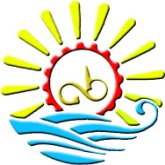 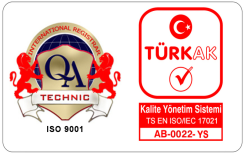 T.CKOCAELİ GÖLCÜK BELEDİYE BAŞKANLIĞIY a p ı  K o n t r o l  M ü d ü r l ü ğ ü Sayın; Orta Hasarlı Bina Sakinleri	Gölcük sınırları dahilinde kayıtlı bulunan binanızın 7269 sayılı Kanunda öngörülen usule uygun olarak gerekli iş ve işlemlerin yapılmadığının AFAD İl Müdürlüğü tarafından hazırlanan listelerde yer almasından anlaşılmasıyla, yasal mevzuat uyarınca yapının kullanılmasına imkan bulunmamaktadır.            Bu duruma istinaden; 6306 Sayılı Kanun’a göre kentsel dönüşümden, 20 Şubat 2020 tarihli Resmi Gazete’de yayımlanan 3194 sayılı İmar Kanununa eklenmiş olan Geçici 21. maddede yer alan‘‘Bu Kanunun geçici 16 ncı maddesi kapsamında yapı kayıt belgesi alınan yapılar ile bu maddenin yürürlüğe girdiği tarihten önce 15/5/1959 tarihli ve 7269 sayılı Umumi Hayata Müessir Afetler Dolayısiyle Alınacak Tedbirlerle Yapılacak Yardımlara Dair Kanunun 13 üncü maddesinin (b) fıkrasına göre, hasar görmüş olmakla birlikte ıslahının mümkün olduğu tespit edilmiş olan yapılarda, ilave inşaat alanı ihdas edilmemek şartıyla, 23/6/1965 tarihli ve 634 sayılı Kat Mülkiyeti Kanununa göre güçlendirme kararı alınarak güçlendirme yapılabilir. Bu yapılarda güçlendirme izni, bu Kanunda ve ilgili diğer mevzuatta öngörülen şartlara ve kısıtlamalara tabi olmaksızın, güçlendirme projesine istinaden ilgili idaresince verilir. Güçlendirilecek olan yapının üzerinde bulunduğu taşınmazın mülkiyetinin belediyeye veya Hazineye ait olması durumunda; taşınmaz satın alınmadıkça güçlendirme yapılamaz. Güçlendirilecek yapının üçüncü kişilere ait taşınmazlara tecavüzlü olması durumunda güçlendirme için taşınmazına tecavüzlü üçüncü şahısların muvafakati aranır.’’ hükmünden faydalanabilirsiniz.            Bahsi geçen binanızla ilgili, yukarıda belirtilen Kanun maddelerinden faydalanmadığınız takdirde; yapınızın elektrik, su ve doğalgaz hizmetlerinin durdurulacağının ve yapınızın yıkılacağının bilinmesini önemle ilan olunur.Eki: Gölcük İlçesi Orta hasar listesiB İ R L İ K T E  B A Ş A R D I K  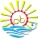 Evrakı Doğrulamak İçin : https://evrak.golcuk.bel.tr/enVision/Dogrula/6ER8N5 Atatürk Bulvarı Belediye Sarayı No:121  41650 Gölcük-KOCAELİAyrıntılı bilgi için irtibat: Tel/faks:0(262)412 33 46 – 0(262) 414 45 85